CELOROČNÍ PROJEKT RYBIČEK 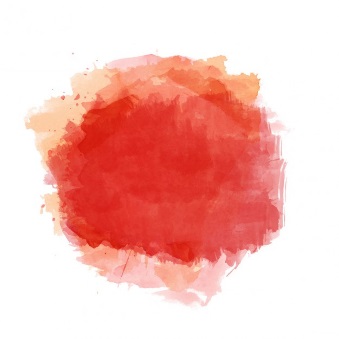 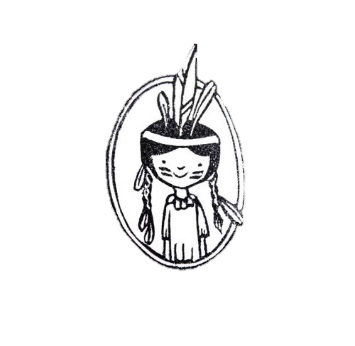 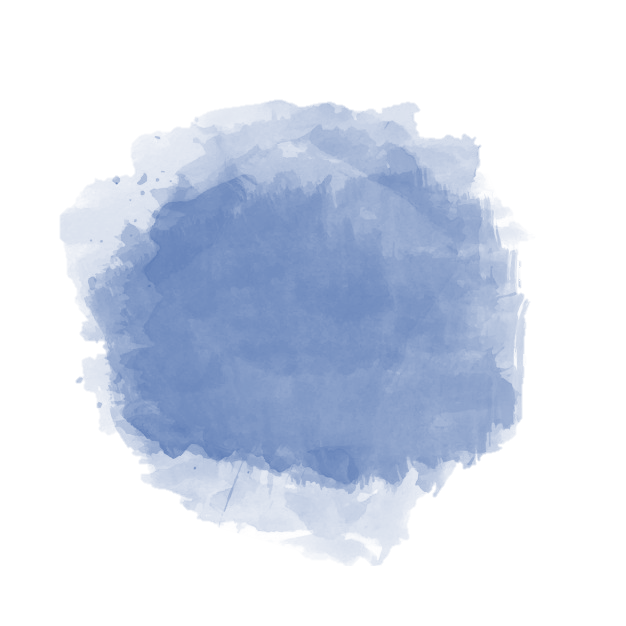 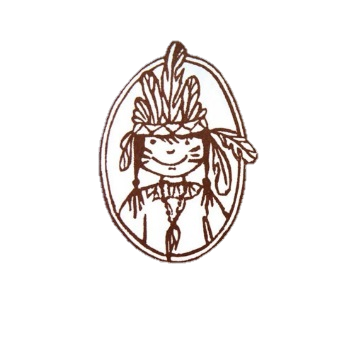 „INDIÁNI“Motto:      „Indiáni jsou moudří, znají matku zemi, žijí v souladu s přírodou, vodou, zvířaty a rostlinami“Moudrá rada velkého šamana: „Největším pokladem není zlato, ale moudrost, statečnost, víra a láska“PRAVIDLA PROJEKTU:Jsme k sobě ohleduplníJsme vnímaví k potřebám druhýchNecháváme prostor k vyjádření druhýchPomůžeme, jsme-li požádání o pomocNeubližujeme siNeposmíváme se sobě navzájemPři práci jsme pozorní a soustředěníNenutíme dělat druhé to, co nechtějíPosloucháme dobré rady moudré sovy (paní učitelky)CÍL A CHARAKTERISTIKA PROJEKTU:Projekt je koncipován, jako dílčí stimulační program a vychází ze zásad prožitkového učeníCílem projektu je společně prožitá cesta za poznáním sebe saméhoDěti se v rámci setkání mohou vcítit do rolí malých indiánůProcházejí množstvím zkoušek, jejichž smyslem je poznání sebe saméhoProjekt má jasná pravidla, principem je vzájemný respekt a přijetí vlastních práv a povinnostíProjekt je v souladu s posilováním víry v BohaSkupinová práce (heterogenní složení skupinek dětí) – pomoc starších dětí těm mladšímKaždý nový projektový měsíc:Má svůj název a symbolNese s sebou jedno pravidlo soužití, na které se zaměříme konkrétnějiDěti za pomoci rodičů vyplní okénko v měsíčníku malého indiána (k poslednímu dni v měsíci), následně proběhne galerie výtvorů, popovídáme si okolo „ohně“ o tom, co děti ve svém měsíčníku mají, co je zaujalo u jinýchKaždý měsíc je tematicky spjat s názvem (výrobek, prožitek, okruh témat, hudba…)Minimálně jednou měsíčně podnikneme výpravu za poznáním mimo budovu a zahradu mš, která bude tematicky spjata s názvem měsíceSplníme pírka zdatnosti (v různých oblastech s ohledem na věk a fyzickou zdatnost)Každé nové projektové pondělí:Dozvíme se něco více o životě indiánůPřečteme si příběh, prožijeme ho vlastní zkušeností, zahrajeme si, zazpíváme, budeme tvořit, přemýšlet, smát se a učit seTo, co nás nejvíce zaujme, si zaznamenáme (namalujeme, nalepíme…) do indiánského zápisníkuPovíme si, jak se líbilo bobříkovi Baltazarovi v náhradní rodince malého indiána, který si ho půjčí na víkend domůKaždý den:Se budeme učit novým věcem i opakovat to, co známe Dostaneme za každý úspěšný den ve školce při odchodu razítko bobříkaSe pozdravíme naším indiánským pokřikem a písničkou…… a hlavně se budeme snažit, abychom si vážili času stráveného pospolu, prožili ho jak     nejlépe dovedeme, měli jsme stále úsměv na tváři, bylo u nás spoustu smíchu a legrace ….Vypracovala: Žaneta Amélie Bašistová